Р О С С И Й С К А Я    Ф Е Д Е Р А Ц И ЯБ Е Л Г О Р О Д С К А Я      О Б Л А С Т Ь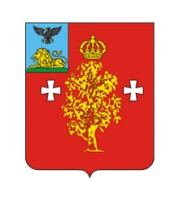 МУНИЦИПАЛЬНЫЙ СОВЕТ МУНИЦИПАЛЬНОГО РАЙОНА «БОРИСОВСКИЙ РАЙОН»Пятьдесят шестое заседание совета третьего созываР Е Ш Е Н И Е« 28 » октября 2022 года                                                                                № 431О внесении изменений в решениеМуниципального совета от 26 декабря2014 года №108 «Об утверждении Положения о предоставлении имущества, находящегося в муниципальной собственности Борисовского района, по договорам аренды, безвозмездного пользования, доверительного управления и иным договорам, предусматривающим переход прав владения и (или) пользования в отношении имущества»Руководствуясь Гражданским кодексом Российской Федерации,
Федеральными законами от 06 октября 2003 года №131-ФЗ «Об общих принципахорганизации местного самоуправления в Российской Федерации», от 26 июля 2006 года №135-ФЗ «О защите конкуренции», от 24 июля 2007 года № 209-ФЗ «Оразвитии малого и среднего предпринимательства в Российской Федерации», Уставом муниципального района «Борисовский район» Белгородской области,Муниципальный совет Борисовского района решил:1. Внести в решение Муниципального совета от 26 декабря 2014 года №108 «Об утверждении Положения о предоставлении имущества, находящегося в муниципальной собственности Борисовского района, по договорам аренды, безвозмездного пользования, доверительного управления и иным договорам, предусматривающим переход прав владения и (или) пользования в отношении имущества» следующие изменения:1.1. Пункт 1.1. раздела 1 указанного положения изложить в следующей редакции:«1.1.Настоящее Положение о предоставлении имущества, находящегося в муниципальной собственности Борисовского района, по договорам аренды, безвозмездного пользования, доверительного управления и иным договорам, предусматривающим переход прав владения и (или) пользования в отношении имущества (далее - Положение), разработано в соответствии с Гражданским кодексом Российской Федерации, Федеральным законом от6 октября 2003 года № 131-ФЗ «Об общих принципах организации местного самоуправления в Российской Федерации», Федеральным законом от 24 июля 2007 года № 209-ФЗ  «О развитии малого и среднего предпринимательства в Российской Федерации», Федеральным законом от 26 июля 2006 года № 135-ФЗ «О защите конкуренции»,Федеральным законом от 27 ноября 2018 года №422-ФЗ «О проведении эксперимента по установлению специального налогового режима «Налог на профессиональный доход», решением 26-й сессии районного Совета третьего созыва от 8 ноября 2006 года № 7«Об утверждении Положения о порядке управления и распоряжения муниципальной собственностью муниципального района «Борисовский район» Белгородской области», иными нормативными правовыми актами Российской Федерации и Белгородской области.».1.1. Пункт 1.2 раздела 1 указанного положения изложить в следующей редакции: «1.2. Положение определяет порядок, предоставления юридическим и физическим лицам, а также субъектам малого и среднего предпринимательства, физическим лицам, не являющиеся индивидуальными предпринимателями и применяющие специальный налоговый режим «Налог на профессиональный доход» имущества, находящегося в муниципальной собственности Борисовского района (далее - муниципальное имущество), по договорам аренды, безвозмездного пользования, доверительного управления и иным договорам, предусматривающим переход прав владения и (или) пользования в отношении имущества, а также порядок определения размера арендной платы за пользование районным имуществом. ».1.2. Пункт 2.2. раздела 2 указанного положения  изложить в следующей редакции: «2.2.Муниципальное имущество может быть предоставлено по договору любому юридическому лицу независимо от организационно-правовой формы, формы собственности, места нахождения и места происхождения капитала или любому физическому лицу, в том числе индивидуальному предпринимателю, субъектам малого и среднего предпринимательства, физическим лицам, не являющиеся индивидуальными предпринимателями и применяющие специальный налоговый режим «Налог на профессиональный доход» имуществаесли иное не установлено действующим законодательством Российской Федерации, Белгородской области, муниципальными правовыми актами Борисовского района и настоящим Положением.».1.3. Раздел 10 указанного положения дополнить пунктом 10.5. следующего содержания:«10.5. Муниципальное имущество может предоставляться в виде заключения договоров без торгов для поддержки физических лиц, не являющихся индивидуальными предпринимателями и применяющих специальный налоговый режим «Налог на профессиональный доход».».2. Данное решение опубликовать в районной газете «Призыв», сетевом издании «Призыв 31» и разместить на официальном сайте органов местного самоуправления муниципального района «Борисовский район» Белгородской области в сети «Интернет».3. Настоящее решение вступает в силу со дня его официального опубликования.4. Контроль за исполнением данного решения возложить на первого заместителя главы администрации района – руководителя аппарата главы администрации района Хуторного Ю.В., постоянную комиссию по вопросам бюджета, финансов, налоговой политики, муниципальной собственности (Гордиенко В.В.).Председатель Муниципальногосовета Борисовского района	       В.С. Кабалин